附件5          同志失信被执行查询情况证明         同志（身份证号码：                   ），查询中国执行信息公开网（http://zxgk.court.gov.cn/）失信被执行情况，经查询未发现失信被执行情况。截图如下：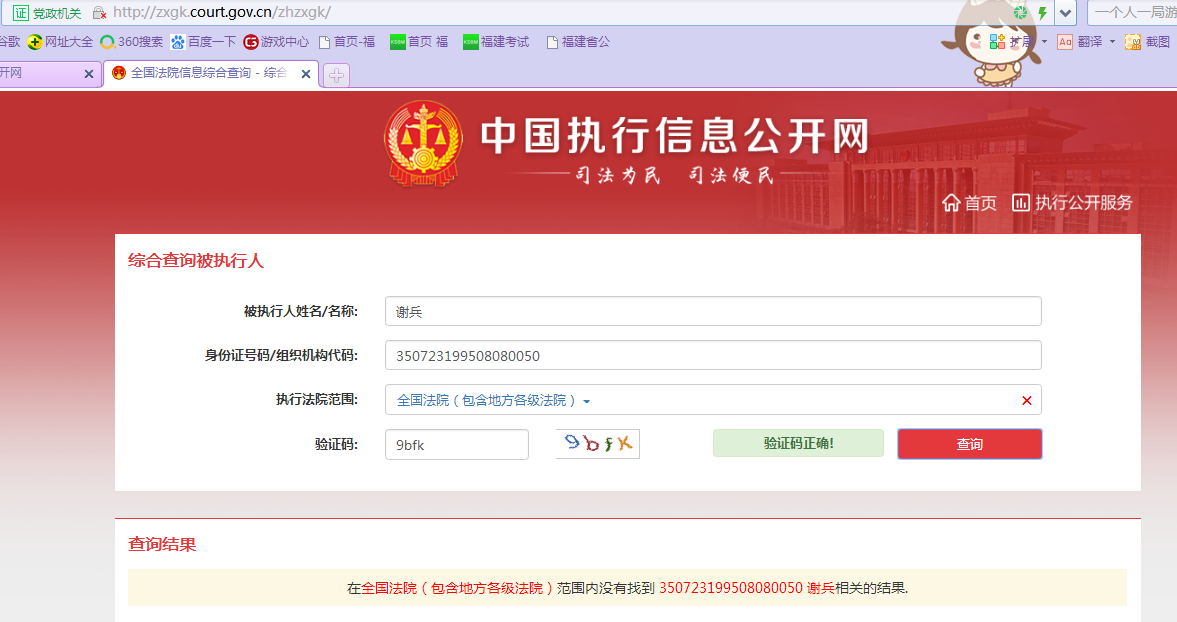 特此证明年  月  日